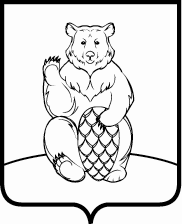            СОВЕТ ДЕПУТАТОВПОСЕЛЕНИЯ МИХАЙЛОВО-ЯРЦЕВСКОЕ В ГОРОДЕ МОСКВЕР Е Ш Е Н И Е15 августа 2019г.                                                                                                    №3/7О согласовании изменений характеристикиобъекта недвижимости поселенияМихайлово-ЯрцевскоеВ соответствии с Федеральным законом от 06.10.2003 №131-ФЗ «Об общих принципах организации местного самоуправления в Российской Федерации», Законом города Москвы от 06.11.2002 №56 «Об организации местного самоуправления в городе Москве», Уставом муниципального образования поселение Михайлово-Ярцевское, в целях приведения в соответствие данных бухгалтерского учета с выпиской из Единого государственного реестра недвижимости об основных характеристиках и зарегистрированных правах на объект недвижимости, заслушав и обсудив информацию представленную заместителем главы администрации Токаревой С.А.,Совет депутатов поселения Михайлово-Ярцевское,РЕШИЛ:1. Согласовать изменения характеристики объекта недвижимости - здание мастерской, расположенной по адресу: поселок Шишкин Лес поселение Михайлово-Ярцевское, согласно приложению к настоящему решению.2. Настоящее решение вступает в силу со дня принятия.3. Разместить настоящее решение на официальном сайте администрации поселения Михайлово-Ярцевское в городе Москве в информационно-телекоммуникационной сети Интернет.4. Контроль за выполнением настоящего решения возложить на Главу поселения Михайлово-Ярцевское Г.К. Загорского.Глава поселения                                            Г.К. Загорский№ п/пНаименование объектаИнвентарный номерХарактеристики до измененияХарактеристики после изменения1Здание мастерской21010200061-этажное здание, стены блоч., кровля мягкая, площадь -     73,0 м21-этажное здание, стены блоч., кровля мягкая, площадь – 112,6 м2